ПРОТОКОЛ  №226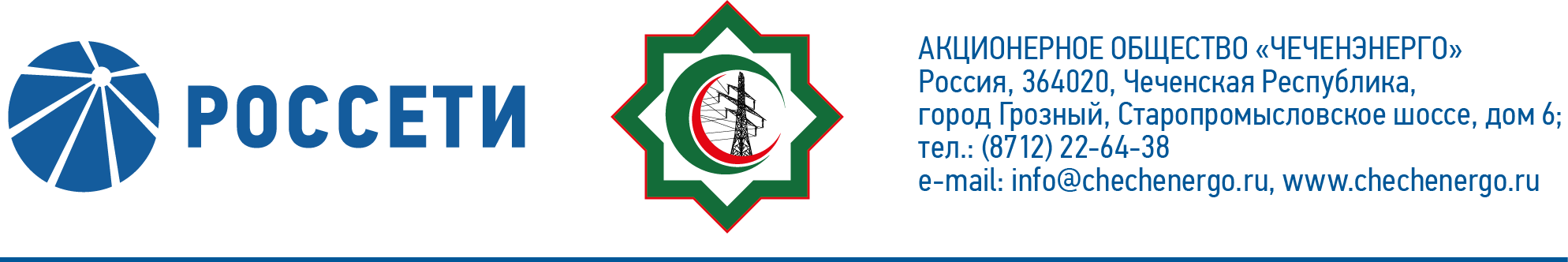 заседания Совета директоров АО «Чеченэнерго»Дата проведения: 22 января 2021 года.Форма проведения: опросным путем (заочное голосование).Дата и время подведения итогов голосования: 22.01.2021 23:00.Дата составления протокола: 25 января 2021 года.Всего членов Совета директоров Общества – 6 человек.В голосовании приняли участие (получены опросные листы):  Докуев Русланбек Саид-Эбиевич Подлуцкий Сергей Васильевич Пудовкин Александр НиколаевичРожков Василий ВладимировичАмалиев Магомед ТюршиевичВ голосовании не принимал участия:Шаптукаев Рустам РуслановичКворум имеется.ПОВЕСТКА ДНЯ:Об утверждении плана закупок АО «Чеченэнерго» на 2021 год.Итоги голосования и решение, принятое по вопросу повестки дня:Вопрос № 1: Об утверждении плана закупок АО «Чеченэнерго» на 2021 год.Решение:1.	Утвердить план закупок АО «Чеченэнерго» на 2021 год согласно приложению 1 к настоящему решению Совета директоров Общества.2.	Единоличному исполнительному органу Общества при проведении закупочных процедур в 2021 году обеспечить не превышение лимитов расходов и объемов финансирования (в разрезе видов деятельности), предусмотренных утверждёнными бизнес-планом и инвестиционной программой Общества на соответствующий период с учетом ранее заключенных договоров.Голосовали «ЗА»: Докуев Р.С.-Э., Подлуцкий С.В., Пудовкин А.Н.,         Рожков В.В., Амалиев М.Т.«ПРОТИВ»:  нет  «ВОЗДЕРЖАЛСЯ»: нетРешение принято единогласно.Председатель Совета директоров         				         Р.С.-Э. ДокуевКорпоративный секретарь						         Т.М. ГасюковаПриложение № 1 -Приложение № 2 -план закупок АО «Чеченэнерго» на 2021 год;опросные листы членов Совета директоров, принявших участие в заседании.